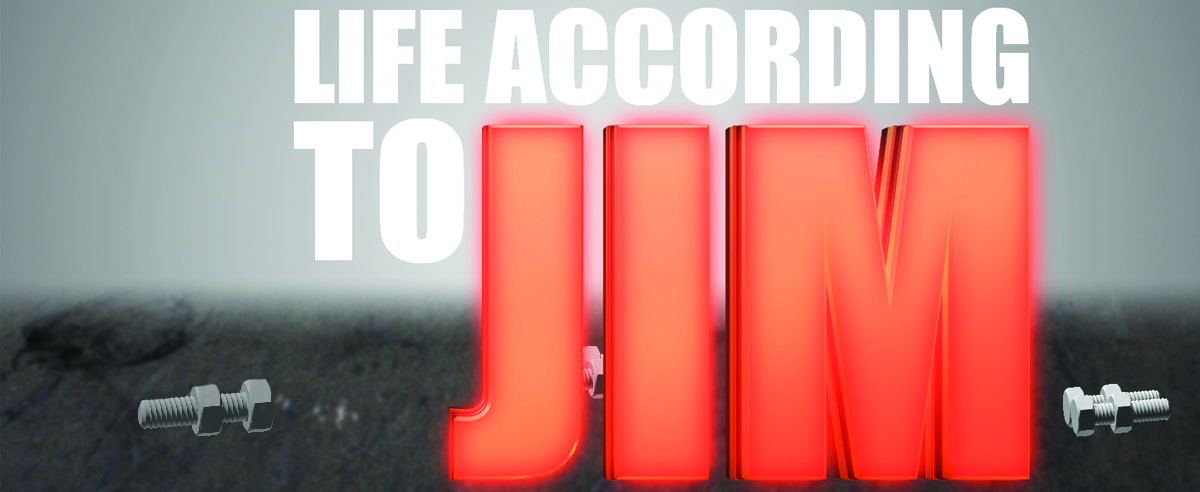  Week 2	 “When Trials turn to Temptations”James 1:9-11 	
There are two perspectives of riches here.Riches are ________________________.  Riches are ________________________. James 1:12		God’s _________________________.  When we persevere - go through trials God’s way - God blesses us.God’s approval ___________________________
Crown of ________________________________James 1:13-15	Seek God and Live __________________
Bottom line:  In trials when we’re not seeking after God, His wisdom and His way through the trial we’re in a process of self-destructive behavior.  James 1:16	 “Do not be deceived.”  We have a __________________!!! Week 2	 “When Trials turn to Temptations”James 1:9-11 	
There are two perspectives of riches here.Riches are ________________________.  Riches are ________________________. James 1:12		God’s _________________________.  When we persevere - go through trials God’s way - God blesses us.God’s approval ___________________________
Crown of ________________________________James 1:13-15	Seek God and Live __________________
Bottom line:  In trials when we’re not seeking after God, His wisdom and His way through the trial we’re in a process of self-destructive behavior.  James 1:16	 “Do not be deceived.”  We have a __________________!!!